MINISTÉRIO DA EDUCAÇÃO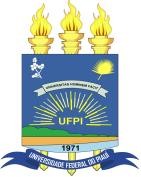 UNIVERSIDADE FEDERAL DO PIAUÍ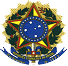 PRÓ-REITORIA DE ENSINO DE PÓS-GRADUAÇÃO CENTRO DE CIÊNCIAS DA NATUREZA PROGRAMA DE PÓS-GRADUAÇÃO EM QUÍMICACampus Universitário Ministro Petrônio Portela, Bairro Ininga, Teresina, Piauí, CEP 64049-550Telefones: (086) 3237-1584E-mail: ppgquimica@ufpi.edu.brAnexo XDECLARAÇÃO DE CONHECIMENTO ART. 29 DA RESOLUÇÃO Nº 189/2007 CEPEXDeclaro, para os devidos fins, em observância ao Artigo 29 da Resolução Nº 189/2007 CEPEX, que não efetivei matrícula simultânea em:– dois programas de pós-graduação stricto sensu;– um programa de pós-graduação stricto sensu e um curso de graduação; III – um programa de pós-graduação stricto sensu um programa de pós- graduação lato sensuEsta declaração é feita em observância aos artigos 297-299 do Código Penal Brasileiro e, cumulativo, com o cancelamento imediato de matrícula, sem direito a recurso.Teresina-PI,	/	/  	AssinaturaNome do Candidato: 	 Programa de Pós-Graduação: 		31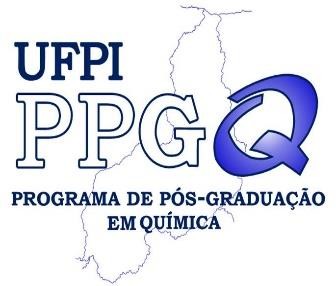 